advanced_lesson_37_thanksgiving_vocabulary_part_1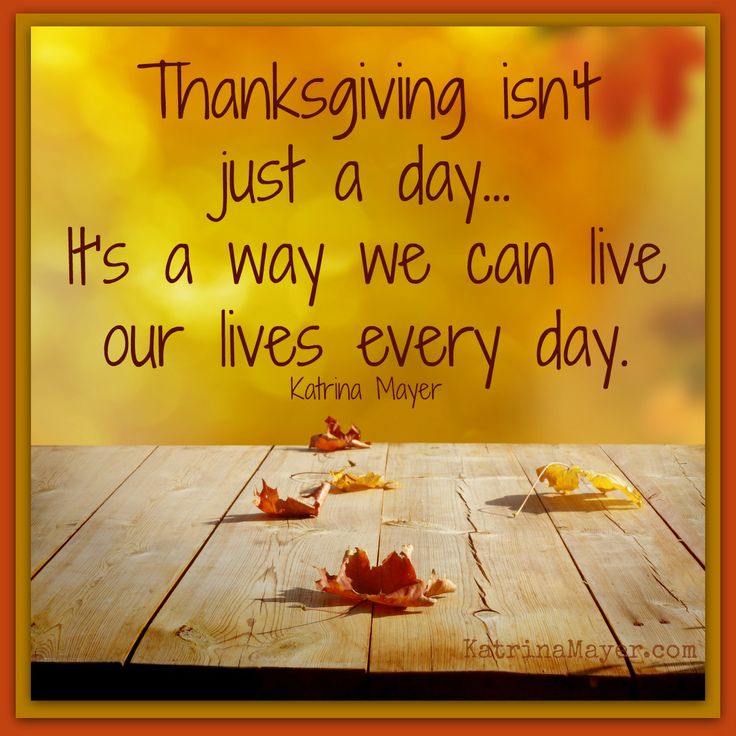 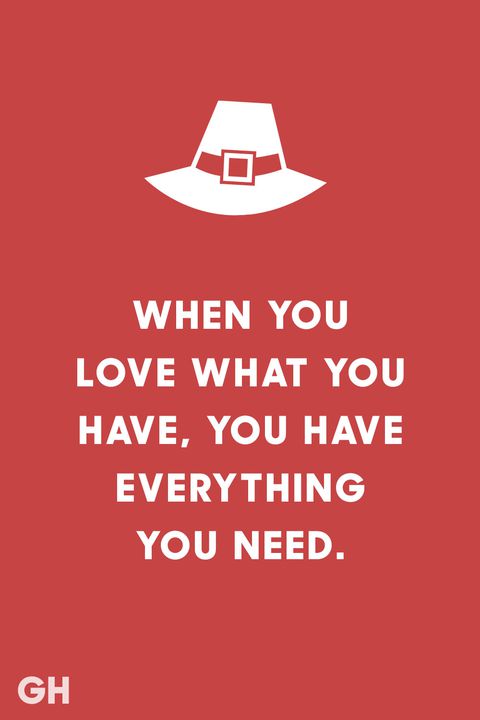 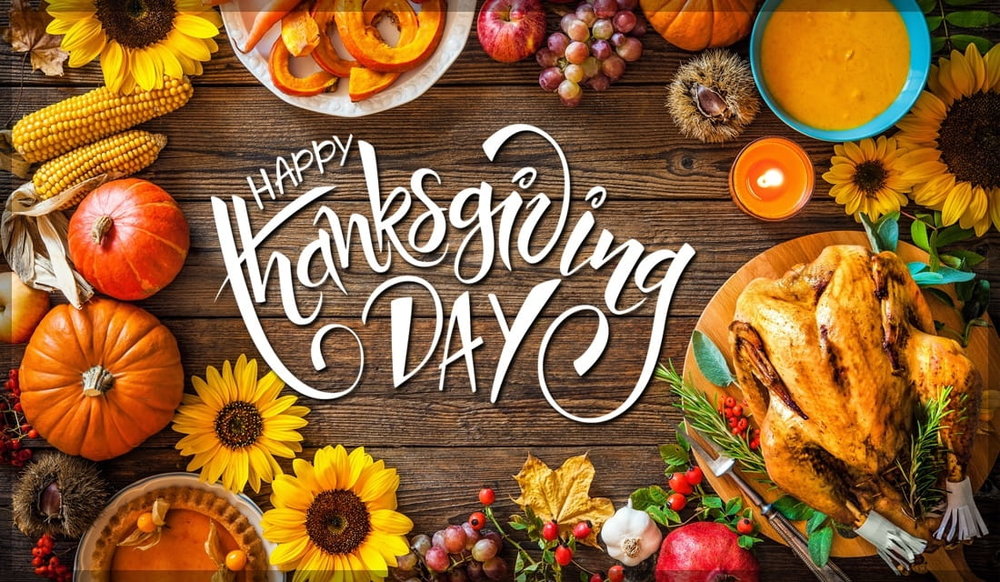 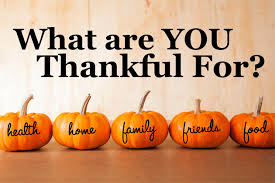 Quizlethttps://quizlet.com/335638404/thanksgiving-vocab-advanced-flash-cards/?newExercise 1 Watch the video and  answer the questionshttps://www.youtube.com/watch?v=CzVXun4Uyp0What was the reason that the Pilgrims migrated from England  to the new land?to escape from the government to find religious freedomto conquer the new landWhich president was the first to make Thanksgiving a national holiday?Abraham LincolnGeorge WashingtonWoodrow Wilson2.  What was the name of the Pilgrims' ship?a) Mayflowerb) Plymouthc) Wampanoag3.  When did Thanksgiving Day become an official national holiday?a) 1621b) 1860c) 19414.  What time of year was it when the Pilgrims arrived in America?a) late fallb) springc) late winter5.  When was the first Thanksgiving?a) 1620b) 1621c) 18616.  Why did  half the Pilgrims die their first winter in America?a) They suffered  from famine.b) They were killed by English soldiers.c) They drowned.7. What food did the Pilgrims manage to harvest due to Native Americans?a) eggplantb) squash and pumpkinc) asparagusExercise 2Fill in the gaps  choosing the correct wordsFriends and families gather on the fourth Thursday in November in a  that occurs across America.       A)  feast     b) festive   c) carnivalGrandma prepared a huge turkey filled with  that was made with seasoned cornbread, onions, raisins and butter.         A) icing       b) stuffing    c) beverage 3)  Does Sue even imagine eating a turkey dinner without delicious  served on the side?      A) dressing    b) adding      c) portion 4)  The  of Thanksgiving Day is a national holiday for Americans young and old.         A)  celebration         b) celebrated       c) celebrity 5) The President Abraham Lincoln _________ the  last Thursday of  November as a national holiday.        a) arranged      b) managed      c) proclaimed6) After the Pilgrims had arrived  to the new land, they were suffering from _______.      A) diseases    b)  famine       c) severe weather conditions 7) On Thanksgiving`s Day the Americans express their ________.   A) modesty   b) hatred           c)  gratitude  Exercise 3Match the definitions with the words cornucopia – Mayflower  - settlers - stuffing - maize - dressing - blessing – harvest - cranberryExercise 4 Describe the following  pictures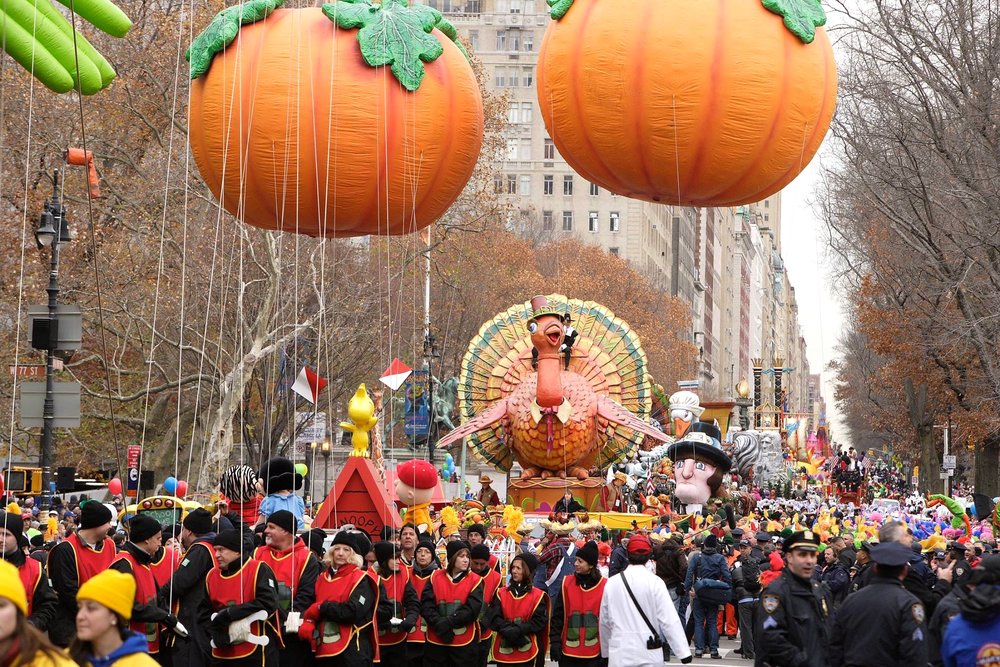 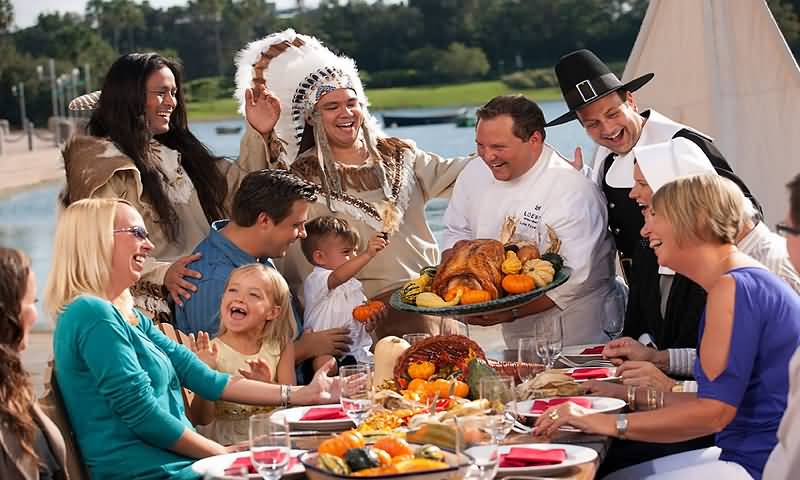 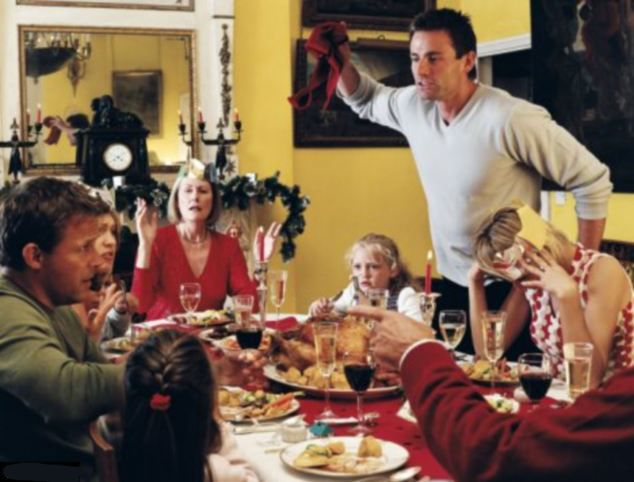 1)  season when crops are collected                  2)  group of people who form in a new land             3)  valued praise or benefit                      4)  a horn stuffed with foods, berries etc.       5)  small, sour and dark red berry                   6)   filling inside poultry                 7)  name of ship that sailed to the New World (1620)        8)  synonym for corn; pale yellow                   9)  a sauce for salads etc.                     